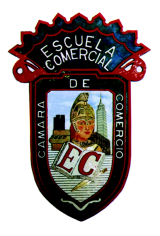 Grupo: 43A / 83AOBJETIVO: Reconocer la importancia de incorporar en el desempeño de los miembros de una entidad la etiqueta y el protocolo, de tal forma que se perfeccione el comportamiento individual impactando de manera positiva en el trato con los clientes internos y externos de la organización. INSTRUCCIONES: Analizar la información contenida en el presente documento y realizar  un mapa conceptual resaltando las características y diferencias entre etiqueta y protocolo. Documento para entregar de acuerdo a las especificaciones para la elaboración de trabajos y tareas. CONTENIDO:INTRODUCCIONActualmente el mundo empresarial demanda, cada vez más, el seguimiento de las normas de comportamiento las cuales se muestran día a día a través de situaciones que muestran claramente la imagen que pretende emitir la empresa por medio de sus clientes internos. Esta imagen no surge únicamente por el conocimiento de los productos o servicios que los trabajadores ofrecen a sus clientes, sino también por la educación, cultura general, y capacitación en etiqueta y protocolo, de tal forma que den una imagen adecuada de la empresa para la cual trabajan y representan.DEFINICIÓN DE ETIQUETA Y PROTOCOLOLa Etiqueta de puede definir como una serie de reglas que deben ser aplicadas en cualquier ámbito en el cual toda persona se desenvuelva, desde el momento de levantarse y  dirigirse a los demás, así como durante todos los roles que esta persona desempeñe durante el resto del día como trabajador, desde el punto de vista social y familiar.La etiqueta es el comportamiento adecuado y correcto que toda persona debe mostrar ante cualquier situación que se le presente, sin perder en ningún momento su imagen y manteniendo una correcta actitud y comunicación adecuada.La relación entre etiqueta y protocolo, se puede definir considerando que la etiqueta  es la herramienta fundamental del protocolo que guía las normas del comportamiento humano.El Protocolo se define como la forma en la que un individuo desarrolla actividades relevantes. Es el proceso, y conjunto de actividades que se realizan diariamente en la vida personal y profesional. Dentro del término protocolo se encuentran las formalidades que dependiendo de cada cultura, se tienen en un determinado lugar, o evento.Los dos términos están relacionados y su aplicación determina el comportamiento que toda persona asume en determinadas situaciones y la forma como las realiza, afectando positiva o negativamente la imagen personal y principalmente la imagen de la empresa para la cual labora.Debe existir una armonía en el comportamiento de una persona para su reconocimiento en el medio laboral y en cualquier lugar o circunstancia que se le presente,  tomando siempre en consideración los diversos códigos establecidos por la empresa para la cual trabaja.LA CULTURA Y SU RELACIÓN CON LA ETIQUETA Y PROTOCOLOLas costumbres y tradiciones definen la esencia de las culturas y se mantienen a través de los tiempos, a pesar de influencias externas que afectan la cultura de diferentes países.Respecto a la etiqueta y el protocolo, se ven totalmente influenciados por el aspecto cultural, y deben ser respetados en casos como el de extranjeros que viajan a cualquier país o región. TAREA:Investigar cinco costumbres que se siguen en países diferentes al nuestro y compáralo con las costumbre en México, haciendo referencia acerca de la importancia de su previo conocimiento para un trato armónico y de respeto. Tarea para ser entregada de acuerdo a las especificaciones para la entrega de trabajos dadas en clase.TEMA: Imagen empresarialSubtema: Etiqueta y protocolo, relación con la cultura  Clases: 1 - 2            Fecha:  Febrero 6 al 9